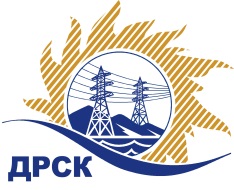 Акционерное Общество«Дальневосточная распределительная сетевая  компания»Уведомление №1 о внесение изменений в Извещение и Документацию о закупке № 270/УТПиРг. Благовещенск                                                                             15.01.2018Организатор: АО «Дальневосточная распределительная сетевая компания» (далее АО «ДРСК») (почтовый адрес: 675000, г. Благовещенск, ул. Шевченко 28, тел./факс: 8 (4162) 397-307, e-mail: ignatova-ta@drsk.ru.Способ и предмет закупки: открытый запрос предложений: «Реконструкция распредсетей 6/10/0,4 кВ для улучшения качества эл.энергии филиал АЭС».	Извещение опубликованного на сайте в информационно-телекоммуникационной сети «Интернет» www.zakupki.gov.ru (далее - «официальный сайт») от 28.12.2017 г.  №31705965266Изменения внесены:       В Извещение:           пункт 10 читать  в следующей редакции: Срок предоставления Документации о закупке:  с 28.12.2017 года по 17.01.2018».        пункт 14  читать в следующей редакции: «Сведения о начале, дате и времени окончания приема заявок, месте и порядке их представления Участниками: дата начала подачи заявок на участие в закупке: 28.12.2017.   Дата окончания подачи заявок на участие в закупке: 14:00 часов местного (Благовещенского) времени (08:00 часов Московского времени) 17.01.2018».        пункт 16  читать в следующей редакции: «Дата, время и место вскрытия конвертов с заявками на участие в закупке: 14:00 часов местного (Благовещенского) времени (08:00 часов Московского времени) 18.01.2018».       В Документацию о закупке: пункт 4.2.15 читать в следующей редакции: «14:00 часов местного (Благовещенского) времени (08:00 часов Московского времени) 17.01.2018»        пункт 4.2.16 читать в следующей редакции: «Дата окончания предоставления разъяснений: 17.01.2018»пункт 4.2.17 читать в следующей редакции: «14:00 часов местного (Благовещенского) времени (08:00 часов Московского времени) 18.01.2018».Все остальные условия Извещения и Документации о закупке остаются без изменения.Секретарь Закупочной комиссии 1 уровня АО «ДРСК»	Елисеева М.Г.исп. Игнатова Т.А.Тел. 397307